LSA Long Term Plan English: 2022 - 23: Y11 – Exam preparation, embedding knowledge and independent practiceWhen teaching ‘accuracy’ please bear in mind the AO4 assessment requirements for the specific paper (see table below for the literature skills for 5 SPaG marks’)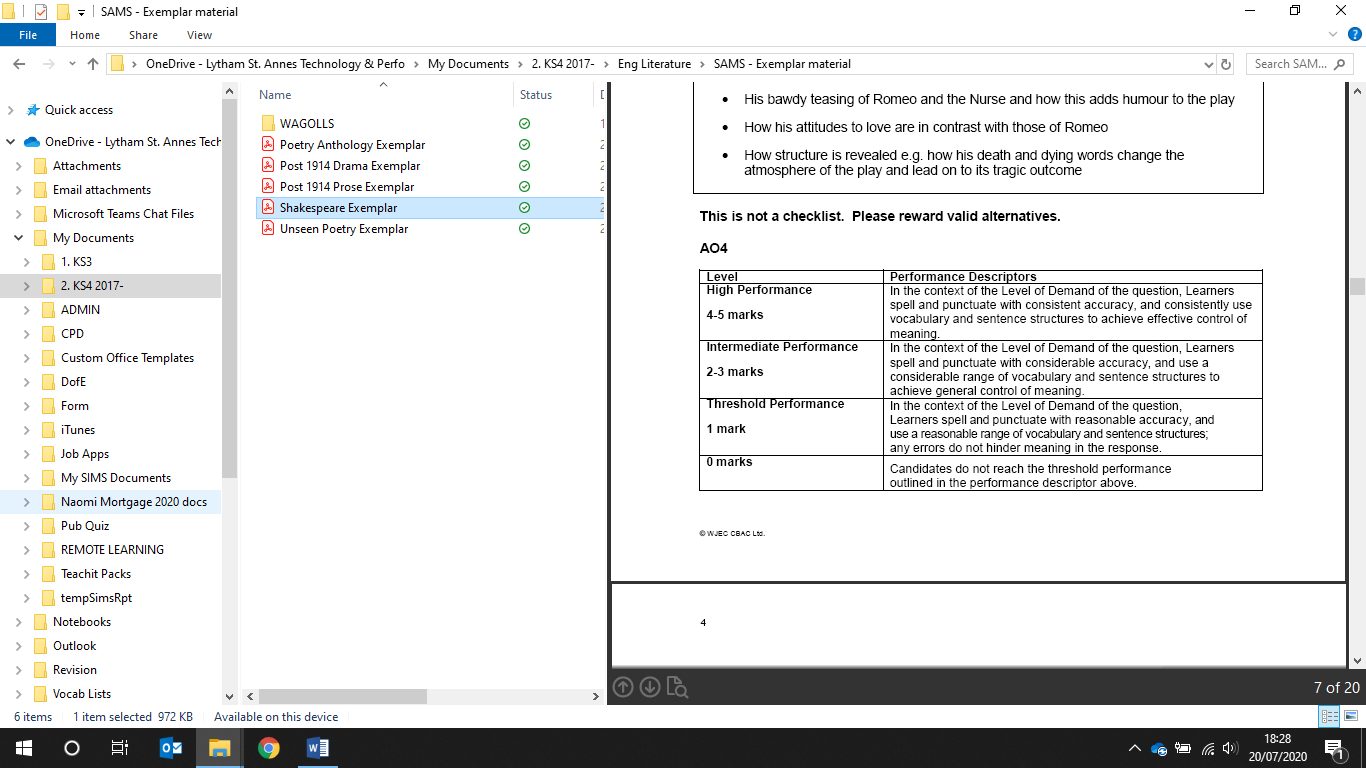 AUTUMNAUTUMNSPRINGSPRINGSUMMERSUMMER7 weeks 6 weeks 6 weeks 6 weeks 6 weeks Sep -OctOct - DecJan - FebFeb-AprApr-MayUnit 1 S&L and Transactional Writing (3 Week)Key Knowledge:Understand and demonstrate how to structure a speech for an audience and purposeUnderstand and use the key conventions and devices of a speech (rhetorical devices)To understand and demonstrate how to influence and convince an audience to a point of view (argue and persuade)Use vocabulary, sentence structures and punctuation to convey meaning, for effect and for impact. Unit 3 A Christmas Carol (4 weeks)Key knowledgeHave a clear understanding of the plot, character and theme in A Christmas CarolKnow and analyse the methods Dickens uses to create character and how he conveys his message. Explore how Dickens structures the novella for impactUnderstand and explain Dickens’ intentions for writing this novella.Examine, understand and analyse the central themes of the novella and, through questioning, be able to discuss them confidently. Explain the key context of the time and how this influenced Dickens; explain how this influences a reader’s understanding of the text. A Christmas Carol (6 weeks)Have a clear understanding of the plot, character and theme in A Christmas CarolKnow and analyse the methods Dickens uses to create character and how he conveys his message. Explore how Dickens structures the novella for impactUnderstand and explain Dickens’ intentions for writing this novella.Examine, understand and analyse the central themes of the novella and, through questioning, be able to discuss them confidently. Explain the key context of the time and how this influenced Dickens; explain how this influences a reader’s understandingWrite analytically about the novella. Write for a purpose and form (letter and article) embedded in ACCDemonstrate how to structure a review and report for an audience and purposeUse the key conventions and devices of each form.Demonstrate how to influence and convince and audience to a point of view (argue and persuade)Use vocabulary, sentence structures and punctuation to convey meaning, for effect and for impact.Unit 4 Poetry War (2 weeks)Key knowledge:Understand the main themes, ideas and attitudes in the poems, Dulce Est Decorum Est, Mametz Wood and The SoldierDemonstrate how to analyse poetry focusing on meanings and how the poet conveys these meanings through tracking a poem. Understand the key context of a poem/ poet and how this contributes to meanings. Write effectively about a poem demonstrating assured academic style and register. Understand and practice how to compare poems based on the themes of the anthology.Understand and demonstrate revision skills in themed clusters.Unit 5 Language Unit: C1 and C2 consolidation and Transactional Writing (Report and Review (3/4 weeks)Papers to use:C1 – Fiction 2022C2 – Any other than 2022Key knowledge:Build on prior knowledge and experience of reading skills:Demonstrate and master how to approach the range of question types.Demonstrate how to find evidence to support interpretations embedding it for fluency.  Demonstrate the facets of the examination. Demonstrate how to structure a review and report for an audience and purposeUse the key conventions and devices of each form.Demonstrate how to influence and convince and audience to a point of view (argue and persuade)Use vocabulary, sentence structures and punctuation to convey meaning, for effect and for impact.Demonstrate how to plan effectively.Mock examinations:February: English Literature: ACC/AIC full paperApril: C2 paper in class with 1 x transactional piece (2022 paper)Unit 6 Poetry Death and Endings (2 weeks)Key knowledge:Understand the main themes, ideas and attitudes in the poems, Afternoons, To Autumn, Imperceptibly as GriefDemonstrate how to analyse poetry focusing on meanings and how the poet conveys these meanings through tracking a poem. Understand the key context of a poem/ poet and how this contributes to meanings. Write effectively about a poem demonstrating assured academic style and register. Understand and practice how to compare poems based on the themes of the anthology.Understand and demonstrate revision skills in themed clusters. Unit 8: Unseen poetry (2 weeks)Key knowledge:Understand the requirements of the Unseen paper through the selected poems. Demonstrate how to analyse poetry focusing on meanings and how the poet conveys these meanings through tracking a poem. Understand the key context of a poem/ poet and how this contributes to meanings. Write effectively about a poem demonstrating assured academic style and register. Understand and practice how to compare poems based on the themes of the anthology.Understand and demonstrate revision skills in themed clusters.Revision structure:Revisit narrative writingRevisit transactional writingRevisit C1 and C2ACC exam preparationCoverage of any poemsUnit 2 An Inspector Calls x1 lesson per fortnight (10 lessons)Key knowledge:Themes and ideasQuotations and analysisPriestley’s intention and messageWhat the exam looks like and strategies for success.Unit 2 An Inspector Calls x1 lesson per fortnight (10 lessons)Key knowledge:Themes and ideasQuotations and analysisPriestley’s intention and messageWhat the exam looks like and strategies for success.BIG WRITE x1 per fortnight writing (6 lessons)Structure: Lesson 1:30 minute writeSelf / peer assessmentimmediate responseLesson 2: Give formative feedback, address misconceptions, Impactful DIRT / feedforward into write. BIG WRITE x1 per fortnight writing (6 lessons)Structure: Lesson 1:30 minute writeSelf / peer assessmentimmediate responseLesson 2: Give formative feedback, address misconceptions, Impactful DIRT / feedforward into write. Unit 7: Macbeth Revision x 1 per weekKey knowledge:Themes and ideasQuotations and analysisShakespeare’s intention and audience responseWhat the exam looks like and strategies for success.Why this? Why now? What next?To prepare students for public speaking and conveying a viewpoint in a mature way. ACC: to build on literature skills from prior units. To develop knowledge around key themes appreciating and examining the impact of the writer’s message. To prepare students for the examination. Why this? Why now? What next?To build on prior non-fiction writing for an audience and purpose, bridging gaps and consolidating prior learning. To prepare students for the examination including how to revise, prepare and practice responses in timed conditions. To set clear targets for learning.Why this? Why now? What next?To develop analytical skills including examining the context of a poet / poem to enhance understanding. To introduce comparison skills between two texts. To start, develop and track themes across the poetry anthology. To build on prior comprehension skills, bridging gaps and consolidating prior learning. To prepare students for the examination including how to revise, prepare and practice responses in timed conditions. To set clear targets for learning.Why this? Why now? What next?To spiral back to prior learning in the year to cement knowledge and provide further supported practice. To prepare students for the examination including how to revise, prepare and practice responses in timed conditions. To set clear targets for learning.Why this? Why now? What next?To prepare students for the unseen element of the poetry examination. To maximise revision time so students are supported to be successful in their examinations. ASSESSMENTASSESSMENTSkills PracticeASSESSMENTSkills/RevisionSpeaking and ListeningACC essay question Part A and Part B responseFeb: Literature mock ACC/AIC Paper 1April: C2 Comprehension in class / 1 x 30 min transactional writing (2022)Unseen responseAmbitious Vocab and language of analysisAmbitious vocabulary and language of analysisSee Creative Writing Knowledge Organiser